IRLANDA  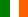 RiferimentoEURES IRLANDA Ref: #JOB-2116192MansioneCare Assistant - Ref: #JOB-2116192KM Healthcare
Ref: #JOB-2116192 
Job Title: Care Assistant
No of Positions: 2
Hours: 39 h / week
Carers required.
The ideal Candidate will have Fetac Level 5 in Health Care/Social Care;
A genuine concern for others;
Conscientious/Dependable; 
Patient & Good Listener and a good team worker and able to work flexible hours.

Location: A81 X242, Tullyvaragh Upper, County Monaghan, Ireland
Career Level
• Experienced [Non-Managerial]
Candidate Requirements Essential • Minimum Experience Required (Years): 0 
• Minimum Qualification: No 
Qualification OR Fetac Level 5 in Healthcare or training for same 
• €10-€11gross per hour, depending on experience, we pay premiums for weekends . Time and a quarter for Saturday, time and a half for Sunday and Double for a bank holiday. 
• We are a long term care facility so a high level of English would be preferable (B2)
• We can arrange pick up from the airport etc however accommodation could be more difficult
. We can place them in touch with local auctioneers that we have a good relationship with but right now we would be able to guarantee accommodation.
Desirable 
• Ability Skills: Communications, Interpersonal Skills, Personal/Social Care 
• Competency Skills: Flexibility, Initiative, Teamwork, Time Management 
Application Method
Please apply to this vacancy by the following means:
Method Of Application:
Email Contact: Please email your cv to: hr@castleross.ie and cc: eures@afolmet.itSedeA81 X242, Tullyvaragh Upper, County Monaghan, IrelandEmail:hr@castleross.ie and cc: eures@afolmet.itScadenza:31/07/2019RiferimentoEURES Irlanda Job vacancy Id: 2113400MansionePsychiatric Nurses-HSE Ireland Job vacancy Id: 2113400Psychiatric Nurses-HSE Ireland Job vacancy Id: 2113400 
- 5 posts 
In partnership with the HSE Servisource has vacancies for Psychiatric Nurses in The Dublin area. 
Are you a registered psychiatric nurse with An Bord Altranais with your NMBI Pin number in Psychiatric or have your decision letter in Psychiatric?
Have you experience working as a Psychiatric Nurse in an acute setting? 
If so, please forward me your CV today! Benefits 
• Great Pay rates on the HSE pay scale which are incremental 
• Regular promotional opportunities 
• Will cover cost of flight to Ireland from overseas 
• Cover cost of adaptation in Psychiatric 
• Cover of work permit and A typical visa 
• Cover 4 weeks rent in Ireland (Up to value of €1200) 
Job Requirements 
• Registered with An Bord Altranais with decision letter in psychiatric or NMBI registration on the Psychiatric Division and ready to move to Ireland from overseas within 20 weeks 
• 2 years + experience as a midwife in an acute setting 
In date Garda Vetting/Police Clearance and a willingness to undertake new Garda Vetting 
• Full immunisations / vaccination history 
• Knowledge and working practice of Code of Practice guidelines from An Bord Altranais 
Note: If you are applying for this position and have your decision letter your decision letter must be with Psychiatric. 
General registration or decision letter will not be accepted for this position. 
If you feel you have all the necessary capabilities to carry out this role, apply NOW today. 
General trained nurses are not eligible for this role. Candidates will need to be qualified in Psychiatry area to be eligible to register with NMBI and take up this positions
To apply for the Psychiatric Nursing Job in North Dublin send Nicky a copy of your CV; 
nblower@servisource.ie and apply through https://jobsireland.ie/en-US/job-Details?id=2113400 
Job vacancy Id: 2113400
SedeIrlandaTitoloLaurea in Scienze InfermieristicheEmail:nblower@servisource.ie and cc eures@afolmet.itScadenza:31/07/2019RiferimentoEURES Irlanda Rif. #JOB-2106923 MansionePharmacist - Llyods Pharmacy Ref: #JOB-2106923 Pharmacist - Llyods Pharmacy Ref: #JOB-2106923 
Working with the Supervising Pharmacist you will be involved in the day-to-day operation of the dispensary.  Responsible to ensure that the pharmacy is in compliance with all the statutory and company requirements with the support of the Pharmacy Manager and of the Supervising Pharmacist. Reporting To Reporting to Pharmacy Manager with a dotted line to the Supervising Pharmacist
Key Responsibilities:
 To operate the dispensary in accordance with all the legal responsibilities pertaining to the profession of pharmacy  To exercise all aspects of law, ethics and codes of practice as laid down by the Irish Pharmaceutical Society.  To provide a safe and efficient dispensing service to all customers in accordance with Unicarepharmacy’s guidelines .  To ensure the safe and effective delivery of medicines to all customers
 To interact with other health professionals  Active management of the Monthly submissions to Payment Boards  Pro-active management and follow up of the claims rejected  Any other projects and duties where they arise Knowledge and Experience
 Must hold a PSI approved Pharmacy Qualification and hold a license to practice in the Republic of Ireland  Ability to deal with high volume dispensing
Personal Attributes
 Consistently live the Company Values  Must have a good business acumen  Must be highly organized  Must be competent and able to work under pressure  Must have excellent interpersonal skills  Customer focused.
All pharmacists must be registered with the PSI (Pharmaceutical Society of Ireland) https://www.thepsi.ie/gns/registration/overview.aspx and must have passed a language test.
English language test information here: 
https://www.thepsi.ie/gns/Registration/Pharmacists/First_Time_Registration_/Language_Requirements_.aspx
Candidate Requirements
• Minimum Experience Required (Years):0  • Minimum Qualification: Level 7 (incl Diploma & Ordinary Bachelor Degree) 
Desirable
• Ability Skills: Analytical, Computer Literacy, Customer Service 
• Competency Skills: Teamwork, Time Management, Working on own Initiative Overview
• Location: Cork, County Cork, Ireland
• Job Title: Pharmacist - Llyods Pharmacy
• Hours: 40 h / week
• No of Positions: 20
• Rate: 50000.00 - 70000.00 Euro Annually
Application Method
Please send CV and motivation letter in English to e mail
eurescork@welfare.ie and cc eures@afolmet.itSedeIrlanda - CorkTitoloLaurea in Farmacia o CTFEmail:eurescork@welfare.ie and cc eures@afolmet.it Scadenza:31/12/2019 RiferimentoEURES Irlanda Ref: #JOB-2106925MansioneSupervising Pharmacist - Llyods Pharmacy Ref: #JOB-2106925Supervising Pharmacist - Llyods Pharmacy Ref: #JOB-2106925 
Job Purpose 
You will be involved in the day-to-day operation of the dispensary. 
Responsible to ensure that the pharmacy is in compliance with all the statutory and company requirements with the support of the Pharmacy Manager and The Second Pharmacist. Reporting To The Pharmacy Manager
Key Responsibilities
 To operate the dispensary in accordance with all the legal responsibilities 
pertaining to the profession of pharmacy  To exercise all aspects of law, ethics and codes of practice as laid down by the Irish Pharmaceutical Society.
 To provide a safe and efficient dispensing service to all customers in accordance with Unicarepharmacy’s guidelines.
 To ensure the safe and effective delivery of medicines to all customers
 To interact with other health professionals
 Active management of the Monthly submissions to Payment Boards
 Pro-active management and follow up of the claims rejected
 To build and maintain relationships with local Doctors and other health professionals
 Seek to acquire new business through proactively approaching Nursing Homes and other relevant institutions
 Any other projects and duties where they arise.
Knowledge and Experience
 Must be 3 years qualified
 Must hold a PSI approved Pharmacy Qualification and be registered with the Pharmaceutical Society of Ireland.
 Ability to deal with high volume dispensing
Personal Attributes
 Consistently live the Company Values
 Must have a good business acumen
 Must be highly organised
 Must be competent and able to work under pressure
 Must have excellent interpersonal skills
 Must be customer focused
All pharmacists must be registered with the PSI (Pharmaceutical Society of Ireland) 
https://www.thepsi.ie/gns/registration/overview.aspx and must have passed a language test.
English language test information here: 
https://www.thepsi.ie/gns/Registration/Pharmacists/First_Time_Registration_/Language_Requirements_.aspx
Candidate Requirements
Essential
• Minimum Experience Required (Years): 3 
• Minimum Qualification: Level 7 (incl Diploma & Ordinary Bachelor Degree) 
Desirable
• Ability Skills: Analytical, Computer Literacy, Customer Service 
• Competency Skills: Decision Making, Initiative, Working on own Initiative 
Overview
• Location: Cork, County Cork, Ireland
• Job Title: Supervising Pharmacist - Llyods Pharmacy
• Hours: 40 h / week
• No of Positions: 20
• Rate: 50000.00 - 70000.00 Euro Annually
Application Method
Please send CV and motivation letter in English to e mail
eurescork@welfare.ie and cc eures@afolmet.it 
SedeIrlanda - CorkTitoloLaurea in Farmacia o CTFEmail:eurescork@welfare.ie and cc eures@afolmet.itScadenza31/12/2019